Inicio de la exposición y debateSe inicia la exposición y el debate a las _________ horas con la intervención de los candidatos y en el orden siguiente:Entrega de informes al Presidente/aA continuación, los miembros de la Comisión hacen entrega al Presidente/a de los informes a que se refiere la convocatoria que se acompañan a la presente acta. Igualmente, se acompaña cuadro general en el que se recoge la valoración asignada a cada candidato, firmada por el Presidente/a y Secretario/a de esta Comisión.Candidatos seleccionados por orden de preferencia para su nombramientoA tenor de los informes evacuados y de las valoraciones efectuadas, la comisión acuerda la relación de candidatos seleccionados por orden de preferencia para el nombramiento:Propuesta de nombramientoEn consecuencia, con lo anterior, esta comisión formula propuesta de nombramiento a favor de:El número de candidatos propuestos no puede superar al de plazas convocadas (nº de dotaciones).Si fuese preciso proponer a más de un candidato, en función del nº de dotaciones, añádanse las líneas que corresponda.Propuesta de no provisiónEn su caso, indicar motivos y razones por las que se formula propuesta de no provisión. De lo contrario, eliminar este apartado.Lo anterior se eleva al Rector de la Universidad de Zaragoza mediante la resolución que extiende el/la Presidente/a de esta comisión y que se publica de acuerdo con las previsiones de la convocatoria.Otros acuerdos o incidencias que se hacen constar (si los hubiere, en caso contrario cruzar el espacio en blanco con una línea oblicua).Concluido el acto se levanta la sesión siendo las _______ horas por el/la Presidente/a de lo que, como Secretario/a, doy fe con el visto bueno del/de la Presidente/a.En______________________, a _____ de _________de_______Añádanse más hojas anexas al acta si son necesarias, numerándolas y firmadas por el/la Presidente/a y Secretario/a.Indicar si la sesión se ha realizado de forma presencial o no presencial (a distancia) y, en su caso, que miembros de la comisión asisten de forma presencial o no presencial (a distancia) artº 17 Ley 40/2015 de 1 de octubre, de Régimen Jurídico de Sector Público.La firma se podrá realizar manuscrita o electrónica. Ver aviso sobre Protección de Datos Personales en (http://www.unizar.es/gobierno/gerente/vg_humanos/pdi/concursos/doc/ConcProtecDatos.pdf)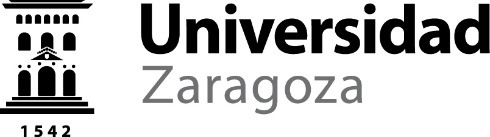 CONCURSO DE ACCESO APLAZAS DE LOS CUERPOS DE FUNCIONARIOS DOCENTES UNIVERSITARIOSACTA DE REALIZACIÓN DE LA PRUEBA Plazas de Catedrático de UniversidadÁREA DE CONOCIMIENTOÁREA DE CONOCIMIENTOÁREA DE CONOCIMIENTONº PLAZADOTACIONESDOTACIONESCATEGORÍAF. CONVOCATORIADEPARTAMENTODEPARTAMENTODEPARTAMENTOCENTROCENTROCENTROASISTENTES:Presidente/a:Vocales:Secretario/a:En________________, a _____ de _____________ de ____, siendo las _______ horas, reunidos los miembros de la comisión(1) citados al margen, que juzgan el concurso de acceso a la plaza cuyos datos figuran en el encabezado, convocada por resolución del Rectorado de la Universidad de Zaragoza, proceden a la realización de la prueba, de acuerdo con lo dispuesto en la convocatoria del concurso.Apellidos, nombreExposiciónDebateDebateApellidos, nombreHora inicioHora inicioHora final12345Apellidos, nombrePuntuación12345Apellidos, nombre(2) Vº Bº El Presidente/a:Fdo.: ____________________ Secretario/a:Fdo.: ____________________ 